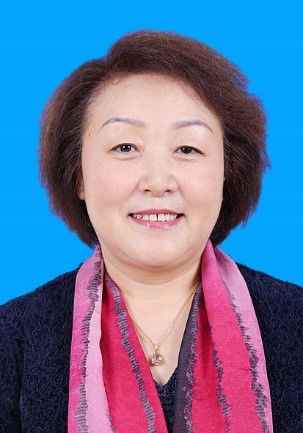 姓名马爱霞马爱霞马爱霞导师类型直博生导师学院/单位国际医药商学院国际医药商学院国际医药商学院招生学科药物经济学电话138090284881380902848813809028488邮箱ma86128@sina.com研究方向（100字以内）药物经济学评价，医药卫生政策研究研究方向（100字以内）药物经济学评价，医药卫生政策研究研究方向（100字以内）药物经济学评价，医药卫生政策研究研究方向（100字以内）药物经济学评价，医药卫生政策研究研究方向（100字以内）药物经济学评价，医药卫生政策研究研究方向（100字以内）药物经济学评价，医药卫生政策研究个人简介（包括教育背景、工作经历、社会兼职、视频链接等）个人简介（包括教育背景、工作经历、社会兼职、视频链接等）个人简介（包括教育背景、工作经历、社会兼职、视频链接等）个人简介（包括教育背景、工作经历、社会兼职、视频链接等）个人简介（包括教育背景、工作经历、社会兼职、视频链接等）个人简介（包括教育背景、工作经历、社会兼职、视频链接等）个人简介（包括教育背景、工作经历、社会兼职、视频链接等）个人简介（包括教育背景、工作经历、社会兼职、视频链接等）理学博士，二级教授，博士生导师。中国药科大学国际医药商学院院长，中国药科大学药物经济学评价研究中心主任，江苏省卫健委药品临床综合评价技术中心主任，中国药学会药物经济学专委会委员，中国中药协会药物经济学专委会副主任委员，江苏省药学会药物经济学专委会主任委员，江苏省医保研究会医疗保障与药物评价专委会副主任委员，江苏省研究型医院学会精益化用药研究与转化专委会副主任委员，江苏省卫生经济学会常务理事。兼任南京市政府参事、江宁区人大代表、江苏省特邀审计员；农工党中央妇委会委员，农工党江苏省妇委会主任委员。理学博士，二级教授，博士生导师。中国药科大学国际医药商学院院长，中国药科大学药物经济学评价研究中心主任，江苏省卫健委药品临床综合评价技术中心主任，中国药学会药物经济学专委会委员，中国中药协会药物经济学专委会副主任委员，江苏省药学会药物经济学专委会主任委员，江苏省医保研究会医疗保障与药物评价专委会副主任委员，江苏省研究型医院学会精益化用药研究与转化专委会副主任委员，江苏省卫生经济学会常务理事。兼任南京市政府参事、江宁区人大代表、江苏省特邀审计员；农工党中央妇委会委员，农工党江苏省妇委会主任委员。理学博士，二级教授，博士生导师。中国药科大学国际医药商学院院长，中国药科大学药物经济学评价研究中心主任，江苏省卫健委药品临床综合评价技术中心主任，中国药学会药物经济学专委会委员，中国中药协会药物经济学专委会副主任委员，江苏省药学会药物经济学专委会主任委员，江苏省医保研究会医疗保障与药物评价专委会副主任委员，江苏省研究型医院学会精益化用药研究与转化专委会副主任委员，江苏省卫生经济学会常务理事。兼任南京市政府参事、江宁区人大代表、江苏省特邀审计员；农工党中央妇委会委员，农工党江苏省妇委会主任委员。理学博士，二级教授，博士生导师。中国药科大学国际医药商学院院长，中国药科大学药物经济学评价研究中心主任，江苏省卫健委药品临床综合评价技术中心主任，中国药学会药物经济学专委会委员，中国中药协会药物经济学专委会副主任委员，江苏省药学会药物经济学专委会主任委员，江苏省医保研究会医疗保障与药物评价专委会副主任委员，江苏省研究型医院学会精益化用药研究与转化专委会副主任委员，江苏省卫生经济学会常务理事。兼任南京市政府参事、江宁区人大代表、江苏省特邀审计员；农工党中央妇委会委员，农工党江苏省妇委会主任委员。理学博士，二级教授，博士生导师。中国药科大学国际医药商学院院长，中国药科大学药物经济学评价研究中心主任，江苏省卫健委药品临床综合评价技术中心主任，中国药学会药物经济学专委会委员，中国中药协会药物经济学专委会副主任委员，江苏省药学会药物经济学专委会主任委员，江苏省医保研究会医疗保障与药物评价专委会副主任委员，江苏省研究型医院学会精益化用药研究与转化专委会副主任委员，江苏省卫生经济学会常务理事。兼任南京市政府参事、江宁区人大代表、江苏省特邀审计员；农工党中央妇委会委员，农工党江苏省妇委会主任委员。理学博士，二级教授，博士生导师。中国药科大学国际医药商学院院长，中国药科大学药物经济学评价研究中心主任，江苏省卫健委药品临床综合评价技术中心主任，中国药学会药物经济学专委会委员，中国中药协会药物经济学专委会副主任委员，江苏省药学会药物经济学专委会主任委员，江苏省医保研究会医疗保障与药物评价专委会副主任委员，江苏省研究型医院学会精益化用药研究与转化专委会副主任委员，江苏省卫生经济学会常务理事。兼任南京市政府参事、江宁区人大代表、江苏省特邀审计员；农工党中央妇委会委员，农工党江苏省妇委会主任委员。理学博士，二级教授，博士生导师。中国药科大学国际医药商学院院长，中国药科大学药物经济学评价研究中心主任，江苏省卫健委药品临床综合评价技术中心主任，中国药学会药物经济学专委会委员，中国中药协会药物经济学专委会副主任委员，江苏省药学会药物经济学专委会主任委员，江苏省医保研究会医疗保障与药物评价专委会副主任委员，江苏省研究型医院学会精益化用药研究与转化专委会副主任委员，江苏省卫生经济学会常务理事。兼任南京市政府参事、江宁区人大代表、江苏省特邀审计员；农工党中央妇委会委员，农工党江苏省妇委会主任委员。理学博士，二级教授，博士生导师。中国药科大学国际医药商学院院长，中国药科大学药物经济学评价研究中心主任，江苏省卫健委药品临床综合评价技术中心主任，中国药学会药物经济学专委会委员，中国中药协会药物经济学专委会副主任委员，江苏省药学会药物经济学专委会主任委员，江苏省医保研究会医疗保障与药物评价专委会副主任委员，江苏省研究型医院学会精益化用药研究与转化专委会副主任委员，江苏省卫生经济学会常务理事。兼任南京市政府参事、江宁区人大代表、江苏省特邀审计员；农工党中央妇委会委员，农工党江苏省妇委会主任委员。主持科研项目（3个以内）主持科研项目（3个以内）主持科研项目（3个以内）主持科研项目（3个以内）主持科研项目（3个以内）主持科研项目（3个以内）主持科研项目（3个以内）主持科研项目（3个以内）编号项目名称项目类型[横向课题/纵向课题]项目类别起讫时间总经费（万元）总经费（万元）本人承担任务[主持、负责、参与]1信迪利单抗治疗鳞状非小细胞肺癌的经济性评价和预算影响分析横向企业委托2021.1-2021.6160万160万主持2信迪利单抗治疗鳞状非小细胞肺癌的经济性评价和预算影响分析横向企业委托2021.1-2021.6140万140万主持3普拉替尼用于既往接受含铂化疗的RET基因融合阳性的局部晚期或转移性非小细胞肺癌（NSCLC）成人患者的经济性评价和预算影响分析研究横向企业委托2021.1-2021.6135万135万主持代表性成果（3个以内）代表性成果（3个以内）代表性成果（3个以内）代表性成果（3个以内）代表性成果（3个以内）代表性成果（3个以内）代表性成果（3个以内）代表性成果（3个以内）编号论文标题期刊名称收录情况[SCI收录、EI收录、ISTP收录]卷期作者排名[通讯作者，1,2，其他]作者排名[通讯作者，1,2，其他]作者排名[通讯作者，1,2，其他]1Cost-Effectiveness of Tofacitinib for Patients with Moderate-to-Severe Rheumatoid Arthritis in ChinaPharmacoEconomicsSCI2020,  38(12)通讯作者通讯作者通讯作者2The quality of life in Chinese population with chronic non-communicable diseases according to EQ-5D-3L: a systematic reviewQUALITY OF LIFE RESEARCHSCI2018, 27(11)通讯作者通讯作者通讯作者3Effects on the medical revenue of comprehensive pricing reform in Chinese urban public hospitals after removing drug markups: case of NanjingJOURNAL OF MEDICAL ECONOMICSSCI2018, 21(4)通讯作者通讯作者通讯作者其他成果及获奖（包括教材专著、专利发明、新药证书、临床批件、荣誉称号等）其他成果及获奖（包括教材专著、专利发明、新药证书、临床批件、荣誉称号等）其他成果及获奖（包括教材专著、专利发明、新药证书、临床批件、荣誉称号等）其他成果及获奖（包括教材专著、专利发明、新药证书、临床批件、荣誉称号等）其他成果及获奖（包括教材专著、专利发明、新药证书、临床批件、荣誉称号等）其他成果及获奖（包括教材专著、专利发明、新药证书、临床批件、荣誉称号等）其他成果及获奖（包括教材专著、专利发明、新药证书、临床批件、荣誉称号等）其他成果及获奖（包括教材专著、专利发明、新药证书、临床批件、荣誉称号等）主编《国际医药贸易理论与实务》（第二版）、《药品GMP车间实训教程》、《医药企业管理》。曾获第七届“薛暮桥价格研究奖”、江苏省“三八红旗手”，江苏省教学名师，青蓝工程骨干教师，国家优秀教学成果二等奖，江苏省优秀教学成果二等奖，江苏省第六届高等教育科研优秀成果二等奖，中国药科大学教学成果一等奖，校第一届优秀本科教学质量一等奖，中国药科大学教学成果二等奖等。主编《国际医药贸易理论与实务》（第二版）、《药品GMP车间实训教程》、《医药企业管理》。曾获第七届“薛暮桥价格研究奖”、江苏省“三八红旗手”，江苏省教学名师，青蓝工程骨干教师，国家优秀教学成果二等奖，江苏省优秀教学成果二等奖，江苏省第六届高等教育科研优秀成果二等奖，中国药科大学教学成果一等奖，校第一届优秀本科教学质量一等奖，中国药科大学教学成果二等奖等。主编《国际医药贸易理论与实务》（第二版）、《药品GMP车间实训教程》、《医药企业管理》。曾获第七届“薛暮桥价格研究奖”、江苏省“三八红旗手”，江苏省教学名师，青蓝工程骨干教师，国家优秀教学成果二等奖，江苏省优秀教学成果二等奖，江苏省第六届高等教育科研优秀成果二等奖，中国药科大学教学成果一等奖，校第一届优秀本科教学质量一等奖，中国药科大学教学成果二等奖等。主编《国际医药贸易理论与实务》（第二版）、《药品GMP车间实训教程》、《医药企业管理》。曾获第七届“薛暮桥价格研究奖”、江苏省“三八红旗手”，江苏省教学名师，青蓝工程骨干教师，国家优秀教学成果二等奖，江苏省优秀教学成果二等奖，江苏省第六届高等教育科研优秀成果二等奖，中国药科大学教学成果一等奖，校第一届优秀本科教学质量一等奖，中国药科大学教学成果二等奖等。主编《国际医药贸易理论与实务》（第二版）、《药品GMP车间实训教程》、《医药企业管理》。曾获第七届“薛暮桥价格研究奖”、江苏省“三八红旗手”，江苏省教学名师，青蓝工程骨干教师，国家优秀教学成果二等奖，江苏省优秀教学成果二等奖，江苏省第六届高等教育科研优秀成果二等奖，中国药科大学教学成果一等奖，校第一届优秀本科教学质量一等奖，中国药科大学教学成果二等奖等。主编《国际医药贸易理论与实务》（第二版）、《药品GMP车间实训教程》、《医药企业管理》。曾获第七届“薛暮桥价格研究奖”、江苏省“三八红旗手”，江苏省教学名师，青蓝工程骨干教师，国家优秀教学成果二等奖，江苏省优秀教学成果二等奖，江苏省第六届高等教育科研优秀成果二等奖，中国药科大学教学成果一等奖，校第一届优秀本科教学质量一等奖，中国药科大学教学成果二等奖等。主编《国际医药贸易理论与实务》（第二版）、《药品GMP车间实训教程》、《医药企业管理》。曾获第七届“薛暮桥价格研究奖”、江苏省“三八红旗手”，江苏省教学名师，青蓝工程骨干教师，国家优秀教学成果二等奖，江苏省优秀教学成果二等奖，江苏省第六届高等教育科研优秀成果二等奖，中国药科大学教学成果一等奖，校第一届优秀本科教学质量一等奖，中国药科大学教学成果二等奖等。主编《国际医药贸易理论与实务》（第二版）、《药品GMP车间实训教程》、《医药企业管理》。曾获第七届“薛暮桥价格研究奖”、江苏省“三八红旗手”，江苏省教学名师，青蓝工程骨干教师，国家优秀教学成果二等奖，江苏省优秀教学成果二等奖，江苏省第六届高等教育科研优秀成果二等奖，中国药科大学教学成果一等奖，校第一届优秀本科教学质量一等奖，中国药科大学教学成果二等奖等。